CURRICULUM VITEA 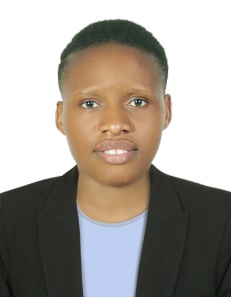 Name                              :  VIVIANE-mail                                     :  Vivian.380873@2freemail.com NATIONALITY		        :   Uganda MARITAL STATUS	        :   SingleLANGUAGES		        :   English Visa status		        :   Visit Visa
Date Of Birth                       :   11-09-1993ADDRESS           	        :   Dubai - U.A.EPOSITION: WAITRESSPERSONAL PROFILEI am a very hardworking, self-motivated and very flexible individual who enjoys working as a team and handling challenging tasks because they present me with the ability to learn more hence adding to my knowledge and skills. I am results-oriented and I love getting to learn new experiences, meeting new people and sharing ideas.CAREER OBJECTIVETo secure employment in a professionally run and reputable organization and be a team player in the attainment of its goals and objectives as well as being of service to others while enhancing my personal growth and development.WORK EXPERIENCECOMPANY:      GULF LANE HOTEL UGANDAPOSITION:       WAITRESS DURATION:     2 YEARS 2014 - 2016DUTIESWelcomes and greets customers with a warm smileOffer menus and provide suggestions when requestedDeliver orders and ask for feedback during and after mealsGreet guests and accompany them to their tablesRespond to any questions regarding menu itemsServe food and beveragesTake necessary action to resolve any complainsPrepare and serve specialty dishes at the tableInform patrons of each day specialsDescribe meal constituents and cooking methods to patronsProvide excellent customer serviceProcess transactions quickly and accuratelyAdvise customersProvide customers with information on daily deals and discountsEnsure that any price changes put on items immediatelyAnd all other duties assigned to me by my manager
COMPANY:       ZEBRA HOTEL MASAKA UGANDADURATION:      2016 - 2017 DUTIES Delivering outstanding food and beverage service to customers. Greeting all guests, using the guests’ name as often as possible. Taking orders from guests and offering advice on the menu. Giving guests an accurate bill then taking payment from them.Keeping the Place of Work and surrounding area clean and organized at all times. Escorting customers to their tables.preparing and serving food and beverages for consumption on the premisestaking customers' food and beverage orderscleaning and preparing tables for useparticipating in stock takes and assisting in putting away new stockproviding backup to other cafe employeesEDUCATIONAL QUALIFICATIONSUganda Certificate of EducationUganda Advanced Certificate of Education LANGUAGESEnglish			Spoken-Fluent			Written-Very goodPERSONAL VITAEDECLARATIONI VIVIAN declare that the information presented above is strictly binding on to me.